附件3：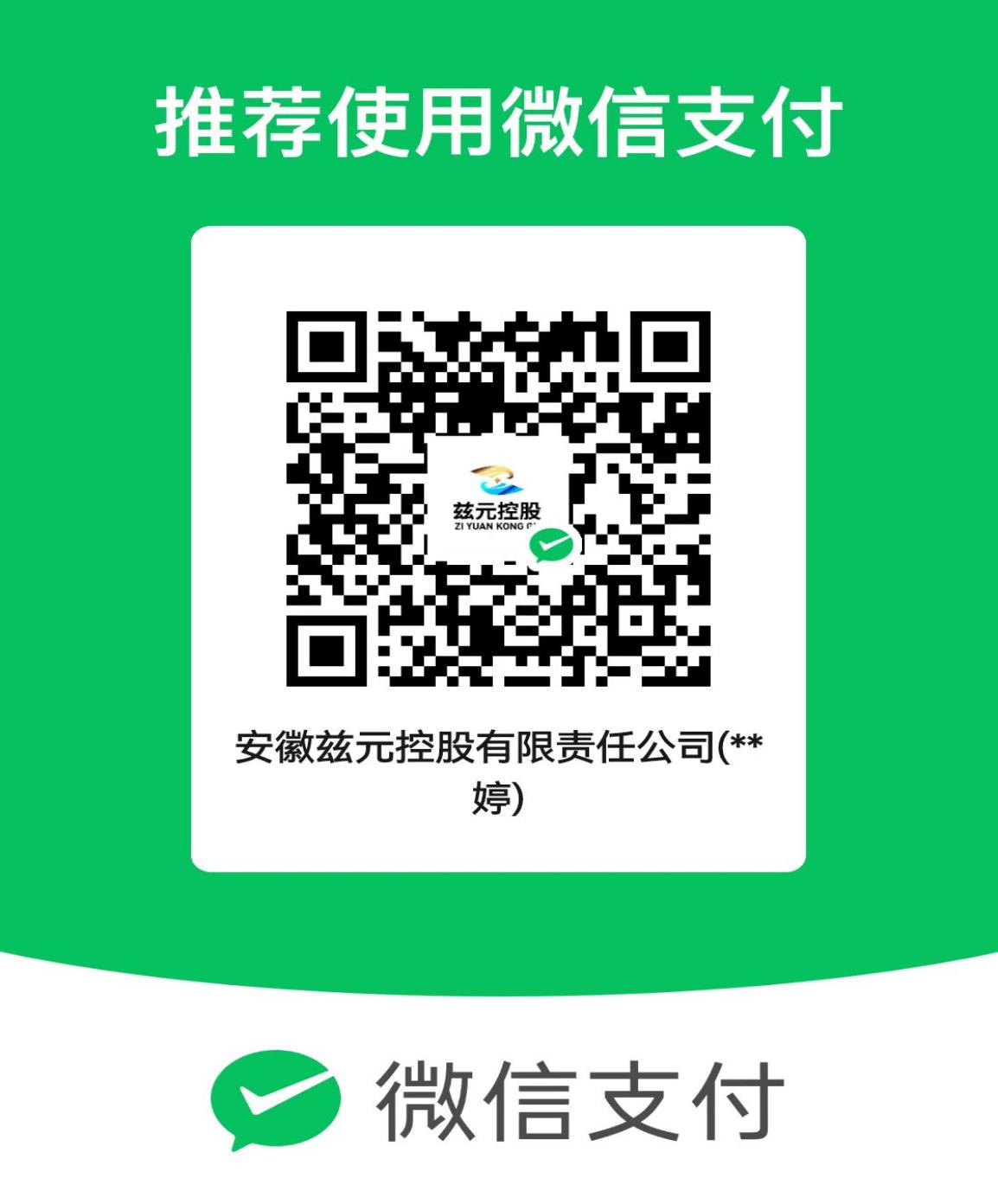 注：请各考生缴费时备注报考岗位及姓名